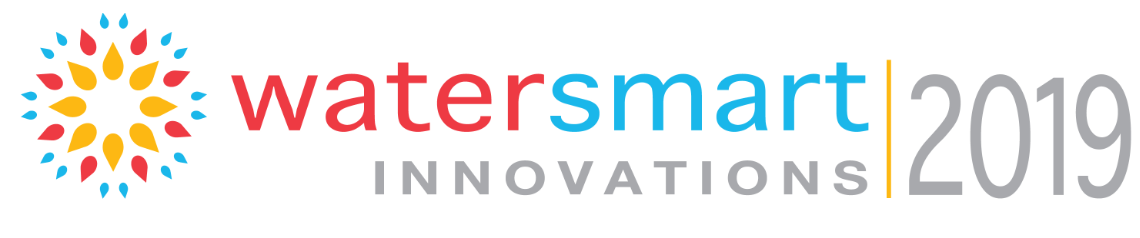 WaterSmart Innovation Conference and Exposition Call for Abstract GuidelinesProfessionals working in disciplines related to urban water efficiency, water resource conservation, supply- and demand-management, and water re-use are invited to submit a paper for consideration as a presenter at the 12th annual WaterSmart Innovations Conference and Exposition, slated for October 2-3 in Las Vegas.Event organizers hope to build upon the successes of previous WSI conferences, which serves to broaden the knowledge of innovations in water conservation and efficiency including products, programs and outreach. WSI organizers will consider all topics related to innovations in water conservation; potential topics include:Water/Energy Production NexusDrought ManagementAlternate SourcesRainwater/Greywater/Storm-water HarvestingSustainable Construction and DevelopmentHigh Efficiency Fixtures and AppliancesPolicy Development/Public OutreachLandscapes and Outdoor Water UseMarketingConservation and IncentivesEducation (youth, adult)Water Loss ManagementWater Efficiency and the EnvironmentPlease follow these guidelines when submitting your abstract;Limit abstract size to no more than one pagePlease indicate which of the above topics your abstract falls into, if you are unsure please designate “Special Topics”.Please indicate your contact information: Organization, email, phone, address.Abstracts with “Commercial” content will not be reviewedDeadline and how to submit:Abstracts should be submitted via email to patrick.watson@snwa.com no later than:     Thursday, February 28, 2019 Notification of acceptance:Abstract chosen for presentation will be notified by email no later than Monday, April 29, 2019